Международный день мира        Событие происходит ежегодно двадцать первого сентября. Торжество имеет большое значение для всего человечества. История показывает, что каждые 100—150 лет в мире случается масштабная война, в которую втягивается множество государств. А конфликты местного масштаба практически никогда не прекращаются: небольшие войны, которые уносят жизни людей, есть всегда. Война — это не только ужас сегодняшнего дня, но и большой минус нашему будущему. Каждый раз после масштабных конфликтов человечество делает существенный шаг назад, потому что приходится многое восстанавливать, а не идти вперед. Вот почему Международный день мира, который призван донести до людей опасность войн, настолько важен для современного человека.История праздника    С момента организации  ООН стало ясно, что деятельность этой организации очень сложная и важная. Участие в конфликтах (местных и международных) для нее стоит на одном из первых мест. Войны влекут за собой множество других проблем — увеличивается количество нищих, с огромной скоростью распространяются серьезные заболевания и т. д.Вторая мировая война доказала, насколько масштабными могут быть разрушения и последствия. Именно деятельность ООН со временем показала, что необходим свой праздник, который будет посвящен миру и его пропаганде. Впервые такое торжество было установлено в 1981 году. Изначально его праздновали каждый третий вторник сентября, но с 2001 года было решено установить стабильную дату.              В нашем детском саду  ко дню Мира была организована выставка рисунков, проведены тематические уроки, досуги.                                                                                                                                    Группа « АБВГДЕЙКа» провела спортивное развлечение «Спорт – это Мир!» Дети познакомились с историей праздника, читали стихи о мире, делали из бумаги белых журавлей, участвовали в играх  - эстафетах.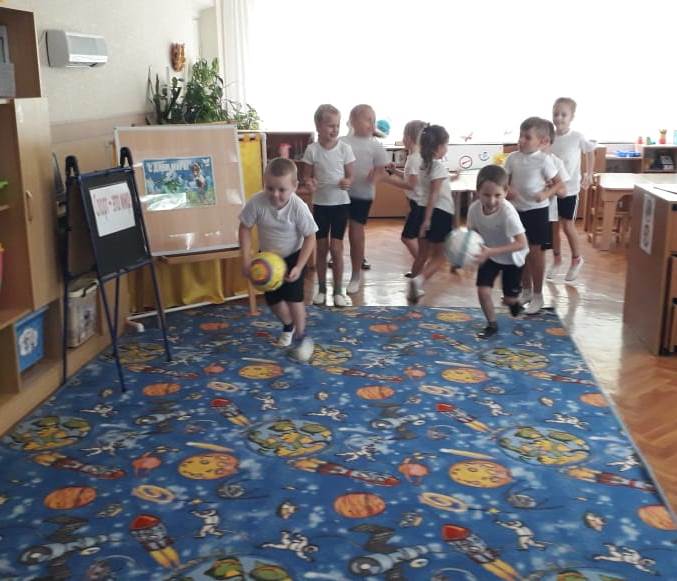 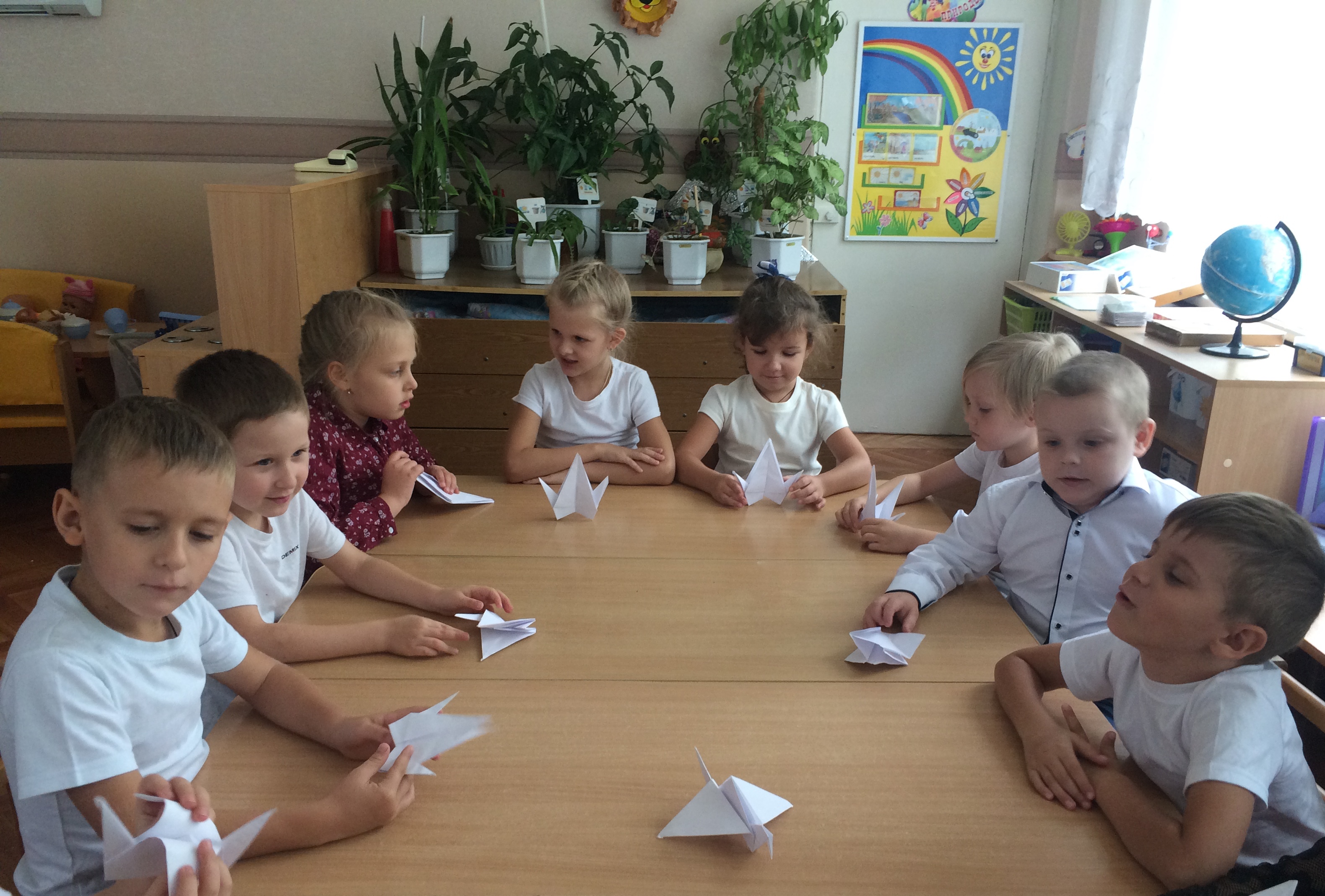 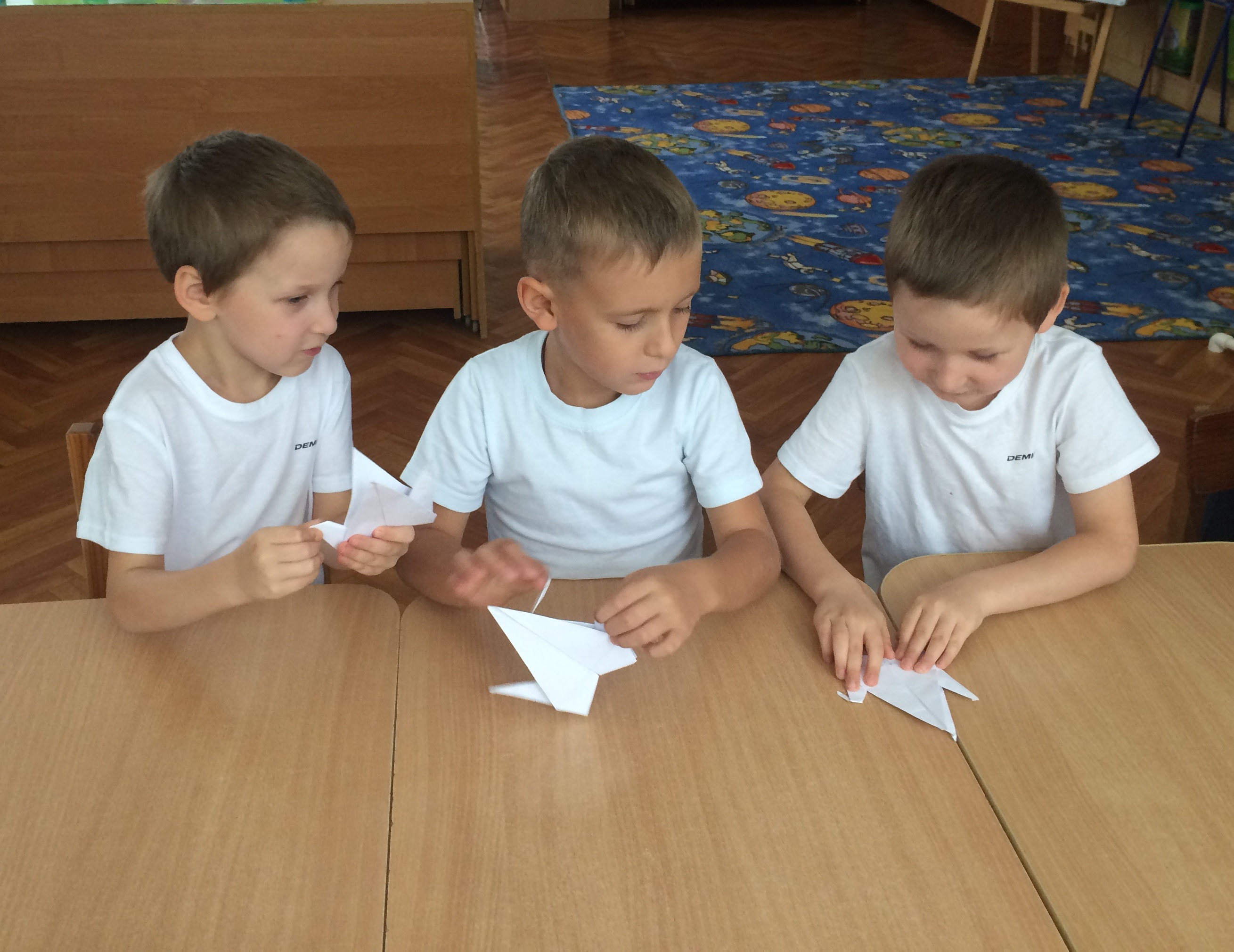 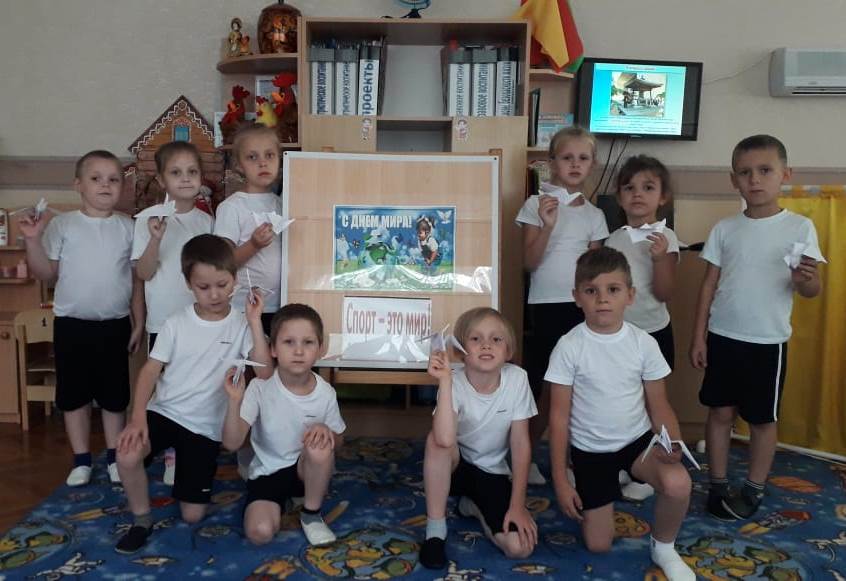 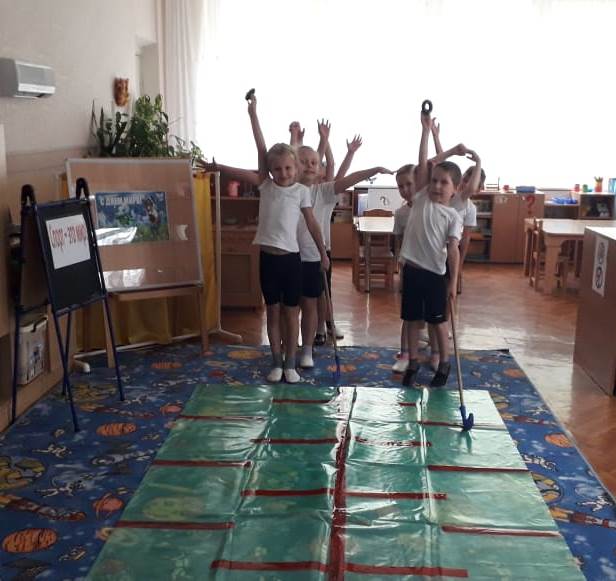 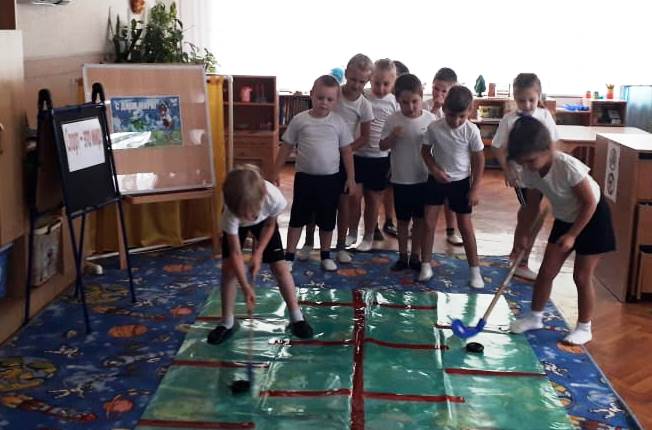 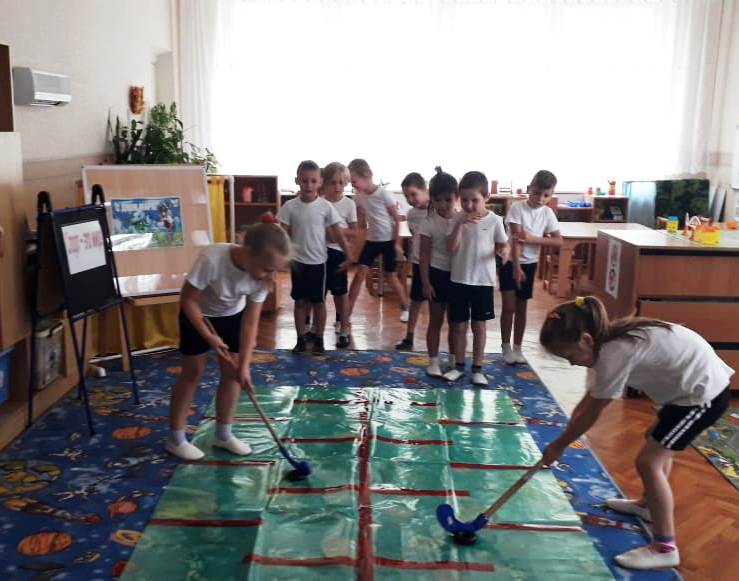 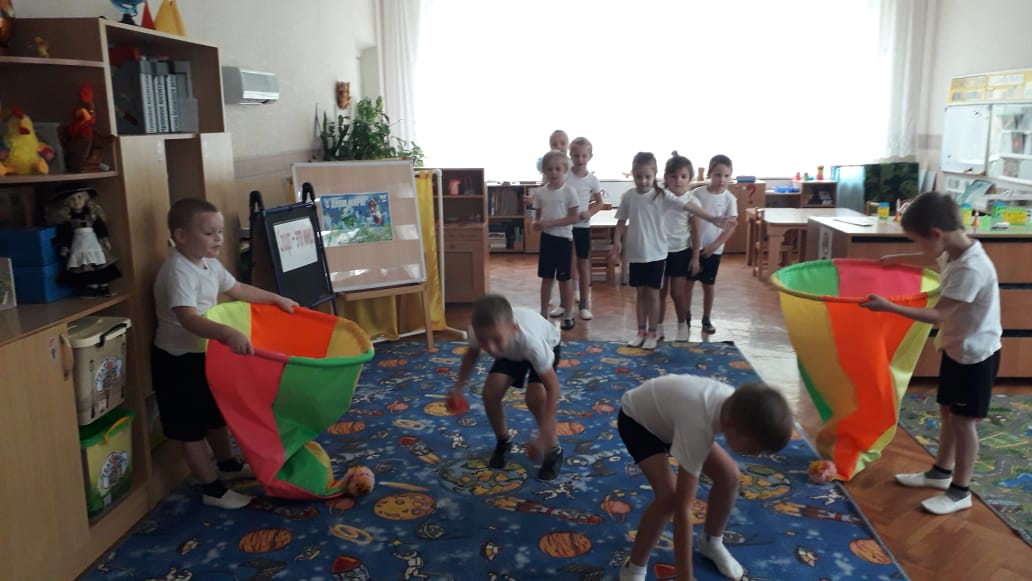 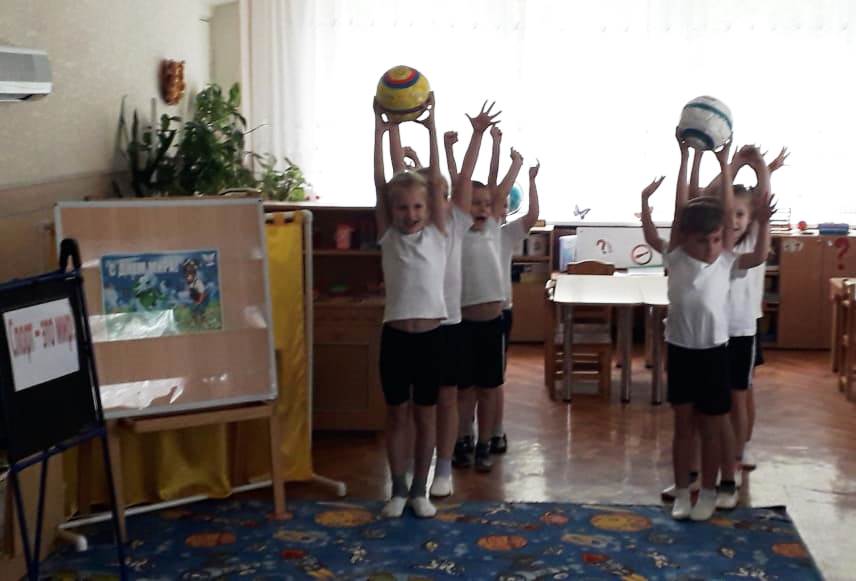 